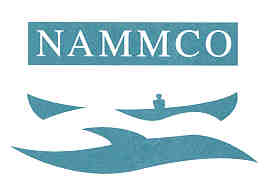 MANAGEMENT COMMITTEE FOR SEALS AND WALRUSES6 March 2018, Tromsø, NorwayDRAFT REPORT1. 	chairman's opening remarksThe Chair, Guðni Magnús Eiríksson, Iceland, was unable to attend and Nette Levermann had agreed to be acting chair for the meeting. Levermann opened the meeting and welcomed all participants2.  ADOPTION OF AGENDAThe agenda was adopted and the list of documents reviewed, both documents are contained in Appendices 1 and 2 respectively.3.  	CONSERVATION AND MANAGEMENT  MEASURES FOR SEAL STOCKSThe Chair drew attention to the following documents: NAMMCO/26/MC/05 summarising past proposals for conservation and management and responses to theseNAMMCO/26/MC/06 summarising past requests to the Scientific Committee and responses. The Chair of the Scientific Committee, Tore Haug, presented the information on seal and walrus stocks from the Scientific Committee report (NAMMCO/26/08) under each species.3.1	Harp SealsReview of requests by Council for advice from the Scientific CommitteeR-2.1.4 - NAMMCO/12-2003 (standing): to regularly update the stock status of North Atlantic harp and hooded seals as new information becomes available.R-2.1.10 – NAMMCO/17-2008 (standing): to provide advice on Total Allowable Catches for the management of harp seals and the establishment of a quota system for the common stocks between Norway and the Russian Federation.Update from Scientific Committee A survey on pup production for both harp and hooded seals in the Greenland Sea is planned for March 2018An aerial survey was planned for the White Sea at the same time, but have now been postponed. The results of these surveys will be presented at the next ICES/NAFO/NAMMCO WGHARP meeting.Norwegian-Russian satellitte-tagging of harp seals in the White Sea (part of Norwegian-Russian Research program on Harp seal Ecology) previously postponed due to economical constraints has secured the funding for 2018.Tagging of harp seals in the Greenland Sea is ongoing. Preliminary results appear to be similar to what was seen in adult seals in the 1990s, however the seals are moving further north of Svalbard now, likely due to change in ice conditions.A harp seal survey to estimate pup production of Northwestern Atlantic harp seals was flown during March 2017. Extensive reconnaissance was completed in the Gulf of St Lawrence (GSL) and off the east coast of Newfoundland (Front). There was very little ice in the GSL, and the estimated pup production in the southern GSL (approximately 28,000 animals) was much lower than the roughly 200,000 pups that are normally born in the southern GSL area.Ice was also poor at the Front, compared to traditional conditions, but was suitable for pupping. In 2017, older than expected pups were detected at the Front, and given their age, it was considered that these animals were actually pups produced by females from the GSL, who had moved from the GSL region to the front to have their young. These results will be discussed at the next ICES/NAFO/NAMMCO WGHARP meeting.The SC recommended that the WGHARP meeting be postponed to 2019 to allow for the analysis from the 2017 and 2018 surveys to be completed in time for the meeting.Updates from Member CountriesGreenland informed on a change in annually average catches from 65.400 the last 5 years compared to an annually average of 81.000 previous 5 yearsNorway informed that in the West Ice the quota for 2017 was 26 000 harp seals (1+ animals or an equivalent number of pups where 2 pups equals one 1+ animal) and the catch was 1 033 1+ animals, including 7 animals taken for scientific purposes. One vessel participated in the hunt, and had an inspector onboard. No violations were reported. In the East Ice the Norwegian quota was 7000 animals, but there were no commercial catches as has been the case for the previous 8 years. One seal were taken for scientific purposes.ConclusionThe Management Committee took note of the report from the Scientific Committee and endorsed the postponement of the WGHARP to 2019. 3.2	Hooded SealsReview of requests by Council for advice from the Scientific CommitteeR-2.1.4 - NAMMCO/12-2003 (standing): to regularly update the stock status of North Atlantic harp and hooded seals as new information becomes available. R-2.1.9 – NAMMCO/16-2007 (ongoing): to investigate possible reasons for the apparent decline of the Greenland Sea stock of hooded seals; assess the status of the stock on basis of the results from the survey in 2007. Update from Scientific Committee Survey on pup production for hooded seals in the Greenland Sea planned for March 2018The results of this survey should be informative, as there should have been sufficient time since this stock of hooded seals were protected in 2007 to potentially see increases in pup production (if hunting was the cause of the decline).The SC recommended that the WGHARP meeting be postponed to 2019 to allow for the analysis from the 2017 and 2018 surveys to be completed in time for the meeting.Updates from Member CountriesGreenland reported on a change annual average catches from 1700 animals the last 5 years as compared to an annually average of 2400 the previous 5 years.Greenland also reiterate last year’s request that it be stated more clearly that the SC advice to only allow a research catch from the East Greenland stock does also allow for the small subsistence hunt taking place from two settlements. This was confirmed by the chair if the SC.Norway informed that 17 hooded seals were taken for scientific purposes in 2017.ConclusionThe Management Committee took note of the report from the Scientific Committee and endorsed that the WGHARP be postponed to 2019.  3.3	Ringed SealsReview of requests by Council for advice from the Scientific CommitteeR-2.3.1- NAMMCO/5-1995 (ongoing): to advise on stock identity, assess abundance in each stock area, long-term effects on stocks by present removals in each stock area, effects of recent environmental changes (i.e. disturbance, pollution) and changes in the food supply, and interactions with other marine living resources.R-2.3.2 - NAMMCO/7-1997 (ongoing): to advice on what scientific studies need to be completed to evaluate the effects of changed levels of removals of ringed seals in West and East Greenland.Update from Scientific Committee Updates on tagging studies which start to show the contours of stock delineations had been discussed. This suggests that in the near future it will be possible to make management units for ringed seals. Additionally, a genetics study which involves samples from many different areas is ongoing and will hopefully also inform on stock structure of ringed seals. At SC/23, the SC had recommended more satellite telemetry and collection of samples for genetics to inform on possible stock structure in Greenland, and across the Arctic. The SC therefore welcomed this new tracking information and looked forward to the genetics results. The SC decided that more results from the ongoing studies are still needed before a Ringed Seal WG meeting should be convened, and the suggested timing is 2020/2021. It could also be a useful venture to expand the WG to other researchers outside of the NAMMCO countries, in particular Canada.It was also suggested that this meeting could occur in combination with a Bearded Seal WG, as many of the same researchers would be involved in both meetings.Updates from Member CountriesNorway informed that there had not been reports from the Svalbard area for many years and that this would be rectified in the future.  Furthermore, Norway informed that 17 ringed seals had been reported taken in the coastal hunt in 2017. Greenland informed on a change in annual average catches from 59 200 last 5 years as compared to an annually average of 66.300 the previous 5 years. It was noted that the change could be because of reduced trading opportunities of pelts (decreased prices) and also changing sea ice conditions. The hunter representative gave a statement on his experience as hunter, describing hunting methods for different seasons and species, some reflected in regulations other by tradition, the utilisation of the seals including conservation methods and productions were described. He also informed about the sever implications on hunting possibilities experienced due to climate change.The observer from Nunavut confirmed the climate change consequences described by the Greenlandic hunter. He also drew attention to possible consequences of climate change on polar bear stocks and what this would mean for ringed seals. Comments and Discussion by the MCCThe chair drew attention to recommendations xxxx and xxx that had been presented last year and asked if the MCSW could endorse these. (NAMMCO/26/MC/05) Satellite telemetry and collection of samples for genetics [GR]Convene a Ringed seal WG (possibly in conjunction with a Bearded Seal WG) in 2020/2021.ConclusionThe Management Committee took note of the report from the Scientific Committee and endorsed the following recommendations from the SC: Satellite telemetry and collection of samples for genetics [GR]Convene a Ringed seal WG (possibly in conjunction with a Bearded Seal WG) in 2020/2021.3.4	Grey SealsReview of requests by Council for advice from the Scientific CommitteeR-2.4.2 - NAMMCO/11-2002 (standing): provide a new assessment of grey seal stocks throughout the North Atlantic.Update from Scientific Committee In preparation for a planned Coastal Seals Working Group (CSWG) in 2019, the SC had heard updates from Norway, Iceland and the Faroe Islands on the progress of addressing the recommendations from the 2016 CSWG meeting. These updates are included under item 8.4.3 in the SC/24 report (NAMMCO/26/08).The Faroes should develop a written monitoring plan that includes regular assessments. Will await results from the 2018 survey.The SC had emphasised that it has been 15 years since the SC first expressed concern regarding grey seals in the Faroe Islands, thus recommended that this work be given a high priority.  Updates from Member CountriesFaroe Islands informed that the 1st priority is the survey summer 2018 and the intention to deploy as many of the 8 available tags as possible on grey seals. The remaining recommendations will be taken step by step afterwards.  Responding to a question on utilisation of killed grey seals FO informed that it used to be some in the past but not anymore. FO also informed that the law regulating fish farming is being revised and one new aspect will be that killing of seals by fish farmers must be reported. Norway informed that the quota in 2017 was 210 animals of which 81 animals were reported taken.Comments and Discussion by the MCCThe chair drew attention to 2 recommendations from SC:Research recommendations for Faroe Islands from CSWG in 2016 should be given a high priority. [FO]Also at SC/23- More frequent surveys, particularly in the areas of decline. [NO]ConclusionThe Management Committee took note of the report from the Scientific Committee, and the updates from the member countries and endorsed the recommendations noted above.3.5   Harbour SealsReview of requests by Council for advice from the Scientific CommitteeR-2.5.2: conduct a formal assessment of the status of harbour seals as soon as feasibleR-2.5.2 - NAMMCO/16-2007 modified NAMMCO/19-2010 (pending): To conduct a formal assessment of the status of harbour seals around Iceland and Norway as soon as feasible.Update from Scientific Committee In preparation for a planned CSWG in 2019, Norway and Iceland had provided the SC with updates on their responses to the recommendations of the CSWG that occurred in 2016. These updates are included under item 8.4.3 in the SC/24 report (NAMMCO/26/08).Updates from Member CountriesNorway reported that in the coastal hunt the quota was 445 of which 388 animals had been reported taken.Greenland informed that the small number of reported catches are presently being validated by the Nature Institute. Iceland clarified that there is no discontinuing of effort on the issue of tourism effect on stocks, rather there is no increased efforts but what has already been initiated will be continued.  ConclusionThe Management Committee took note of the report from the Scientific Committee and updates from member countries. 3.6   Bearded SealThere are no requests for advice for bearded seals.Update from Scientific Committee At SC/23, the SC recommended a future working group on bearded seals. The SC recommended that such a working group could be combined with a Ringed Seal Working Group, as many of the same researchers would be involved in both meetings. This combined meeting could be held in 2020. The chair of the SC noted that this is an ice-dependent seal species. Updates from Member CountriesGreenland informed on an annual average change in catches from 1 250 the last 5 years as compared to an annually average of 1400 the previous 5 years.Comments and Discussion by the MCCThe chair informed that last year’s meeting had noted the idea of holding a Bearded Seal WG, and that now there was a recommendation to combine it with a Ringed Sea WG. .ConclusionThe Management Committee took note of the report from the Scientific Committee and endorsed the recommendation to convene a WG combined with a Ringed Seal WG. 3.7   WalrusReview of requests by Council for advice from the Scientific CommitteeR-2.6.3 (ongoing): effects of human disturbance, including fishing and shipping activities, in particular scallop fishing, on the distribution, behaviour and conservation status of walrus in West Greenland. R-2.6.7 (pending): The SC is requested to provide assessments of, and advice on sustainable removals from, all stocks of walrus in Greenland covering the period from 2019 to 2023, with the advice for Qaanaaq starting in 2021. R-1.6.4 (ongoing): The SC has recommended that catch statistics include correction for struck but lost animals for different seasons, areas, and catch operations. Council requested the SC and the Committee on Hunting Methods to provide advice on the best methods for collection of the desired statistics on losses. R-1.6.5 (standing): Greenland requests that struck and loss rates are subtracted from future advice on sustainable removals in Greenland, with the advice being given as total allowable landings.Update from Scientific Committee A Walrus Working Group is planned for fall 2018, which will allow for the results of a survey planned for the Qaanaaq area (Baffin Bay stock) in spring 2018 to be available to the meeting, and it will also allow for updated catch advice to be given in time for the new quota block (2019-2024). In northeast Greenland, two surveys were carried out in  2017, results not yet available,  Genetics show that walruses from Svalbard-Franz Josef and Pechora Sea are different. In Canada an aerial survey to count walruses was flown Hudson Bay –Davis Strait in September.Rob Stewart (DFO, retired) will be the new Chair of this working group, and it was encouraged to have participation of Canadian scientists, as there is a shared stock between Canada and Greenland.Updates from Member CountriesGreenland informed on: The 2018 quotas:West Greenland: 69Northwater: 85East Greenland: 18All three stocks are following the advice given from the NAMMCO SC. It was noted that it sets the stage for a positive NDF statement in 2017 
Catch including Struck &Lost in 2017 West Greenland: 35Northwater: 73East Greenland: 3Noting that this is a shared stock between Greenland and Canada the observer from Canada informed that he would discuss internally possible Canadian participation. It was noted that although the last WG did not have Canadian participation, catch statistics had been received. Comments and Discussion by the MCCThe Chair noted that the WWG will take R-2.6.7, 1.6.4, and 1.6.5 as their main ToR, and will discuss if there is any new information for an answer to R-2.6.3 (which was addressed as much as feasible at the Disturbance Symposium).MCSW was informed that the advice from the WG will be dealt with by the SC at their meeting in November 2018. Greenland can implement this advice prior to endorsement by the MCSW in 2019, although if Greenland wishes to have the endorsement prior to 2019, the MCSW can endorse the advice intersessionally via correspondence.  ConclusionThe Management Committee took note of the report from the Scientific Committee. 4.  ELECTION OF OFFICERSThe chairmanship was up for election. Iceland has held the chairmanship in 2017 and 2018 and Norway will hold the chairmanship for the next 2 year period. 5. ANY OTHER BUSINESSNone 